 СТЕПНОВСКОЕ МУНИЦИПАЛЬНОЕ ОБРАЗОВАНИЕ СОВЕТСКОГО МУНИЦИПАЛЬНОГО РАЙОНА  САРАТОВСКОЙ ОБЛАСТИ 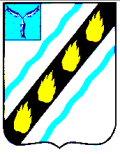 СОВЕТ ДЕПУТАТОВ (третьего созыва) РЕШЕНИЕ  от 21.03.2014  № 28   внесении изменений в решение Совета депутатовСтепновского муниципального образования Советского муниципального района Саратовской области   от 25.12.2013 № 20   соответствии  со  статьей  179.4  Бюджетного  кодекса  Российской Федерации, Федеральным законом от 08.11.2007 № 257-ФЗ «Об автомобильных дорогах  и  о  дорожной  деятельности  в  Российской  Федерации  и  о  внесении изменений  в  отдельные  законодательные  акты  Российской  Федерации», руководствуясь  Уставом  Степновского  муниципального  образования  Советского муниципального  района  Саратовской  области,  Совет  депутатов  Степновского муниципального образования РЕШИЛ:   Внести  в  Приложение  к  решению  Совета  депутатов  Степновского  муниципального образования  от 25.12.2013 № 20 «О создании муниципального дорожного  фонда  Степновского  муниципального  образования  Советского муниципального района Саратовской области» следующие изменения:  пункт 3 Приложения дополнить подпунктом 10 следующего содержания: «10) иные поступления в местный бюджет».  Настоящее решение вступает в силу по истечении 10 дней со дня его официального опубликования (обнародования).  Глава Степновского  муниципального образования          С.В. Табаков 